    Réunion du  27  Octobre  2015Membres présents :                                	           MAHINDAD                                        MOSTPHAOUI    DJOUDER                                                                                     YOUBI    DJOUAMA    Ont assisté :   AMGHAR – ADRAR – KRIA                Après avoir souhaité la bienvenue aux membres Présents, Monsieur MAHINDAD Kamal, Président de la Ligue passa la parole àMr le secrétaire général pour la lecture de l’ordre du jour.Ordre du jour :Lecture du courrier « arrivée ».Compte-rendu des travaux des commissions.Questions diverses.A - FAF / LNF / LRFA / LFF :       - LFF : programmation du 30 octobre 2015.     B - CLUBS:      - ES Béjaia : désengagement pour la saison 2015-2016.      - JSMB : demande trio arbitres pour match amical.      - CSPC : rapport au sujet arbitrage rencontre USS / CSPC + demande d’audience auprès de la CWA + lettre de récusation arbitre.C – DJS :      - Réunion de préparation des rencontres de ligues 1 et 2.      - PV de réunion de la commission de préparation des manifestations sportives.      - Rappel des statistiques.D – Divers :      - APC Ouzellaguen : à/s programmation des séniors de la JSCA.      - INSF/ Ain Benian : 2° regroupement du stage du 1° degré.      - APC Ait R’Zine : demande homologation stade communal.     Le bureau de ligue a écouté puis entériné la synthèse des travaux des commissions qui se résument comme suit :          Le bureau a approuvé à l’unanimité de ses présents :L’utilisation obligatoire des dossards pour les joueurs remplaçants.La convocation des présidents des clubs de Béjaia ville pour le mardi 03 novembre 2015 à 15 h au sujet domiciliation de leurs jeunes.La nouvelle durée des rencontres de jeunes U14 – U16 et U18.          Le secrétaire général                    Le PrésidentAVIS IMPORTANTSDurées des rencontres de jeunesU14 : 2 x 30 minutes avec 05 changements autorisésU16 : 2 x 40 minutes avec 03 changements autorisésU18 : 2 x 45 minutes avec 03 changements autorisésU20 : 2 x 45 minutes avec 03 changements autorisés--------------------------------------------Port du dossardLes joueurs remplaçants doivent obligatoirement porter des dossards aux couleurs différentes des deux clubs.Aucun joueur ne sera autorisé à s’échauffer s’il ne porte pas un dossard.-----------------------------------------Programmation des équipes de jeunes de Béjaia villeSuite aux difficultés rencontrées dans la programmation des équipes de jeunes des clubs de Béjaia ville, les présidents des clubs concernés : NCB – CSPC – AST – JSB – USS – JSIO – GCB – CRB – ESB – AB – AWFSB – FCB sont invités à la réunion du mardi 03 novembre 2015 à 15 heures.Rappel de certains articles des RG de la FAFArticle 38: Surclassement et double surclassement1. Sauf dispositions contraires, le surclassement d’une catégorie à une autre immédiatement supérieure est autorisé.2. Pour participer aux rencontres seniors, le double surclassementest obligatoire pour les joueurs de la catégorie U17 à condition d’obtenir une autorisation du DTN et l’accord écrit du médecin fédéral.Article 55: Rapports des officiels de match1. L'arbitre et le commissaire au match sont tenus d'adresser par    «Fax ou email» à la ligue un rapport relatant le résultat et les faits saillants de la rencontre dans les trois (03) heures qui suivent la fin de la rencontre.2. Tout autre fait non signalé sur la feuille de match ne sera pas pris en considération à l’exception des infractions commises après la remise des copies de la feuille de match aux clubs concernés.3. Nonobstant des dispositions de l’alinéa 2 cité ci-dessus, tout autre fait signalé au cours d’un match ( Avertissement ou expulsion) et omis d’être inscrit par l'arbitre directeur sur la feuille de match doit faire l'objet d'un rapport complémentaire dans les vingt quatre (24) heures qui suivent la fin de la rencontre. 4. L’original de la feuille de match doit être remis ou transmis à la ligue par l'arbitre directeur accompagné du rapport de match au plus tard dans les vingt quatre heures (24H) qui suivent la rencontre.5. Le commissaire au match est également tenu de transmettre à la ligue le deuxième exemplaire de la feuille de match et son rapport au plus tard dans les vingt quatre heures (24H) qui suivent la rencontre.Article 59: BallonsL’équipe qui reçoit doit fournir obligatoirement un minimum de six (06) ballons. Le club visiteur doit également fournir quatre (04) ballons qui seront mis à la disposition de l’arbitre, avant le coup d’envoi. Si la rencontre est arrêtée définitivement pour manque de ballons, des sanctions sont appliquées au club recevant.Article 61: Forfait, refus de participation ou abandon de terrain d’une équipe. Si une équipe séniors d’un club déclare forfait délibérément, abandonne le terrain ou refuse de participer à une rencontre, le club encourt les sanctions suivantes:PHASE ALLER:- Match perdu par pénalité;- Défalcation de trois (03) points;O Une amende de Cinq mille (5.000 DA) dinars pour les clubs des divisions Honneur et Pré-Honneur.PHASE RETOUR:- Match perdu par pénalité;- Défalcation de six (06) points; O Une amende de Quinze mille (15.000 DA) dinars pour les clubs des divisions honneur et pré-honneur.Les cas de force majeure seront traités par les organes juridictionnels conformément aux dispositions prévues par l’article Article 62: Forfait général1. Tout club dont une équipe senior ayant enregistré trois (03) forfaits délibérés au cours d’une saison sportive est déclaré en forfait général.2. Le forfait général d’un club entraîne le retrait de la compétition de l’équipe séniors et la rétrogradation en division pré-honneur. 3. Si le forfait général est prononcé durant la phase aller, les résultats de l’équipe fautive sont annulés.4. Si le forfait général est prononcé durant la phase retour, les résultats de l’équipe fautive sont maintenus. Les équipes qui devront la rencontrer compteront trois (03) points et totaliseront trois (03) buts pour et zéro (00) but contre.Nonobstant la disposition de l’alinéa 2 du présent article, le club fautif est considéré classé dernier de son groupe.Article 67: Délocalisation d’une rencontreSi pour une raison quelconque, une autorité administrative compétente décide de ne pas autoriser le déroulement d’un match programmé, la FAF ou la ligue dispose du droit de délocaliser ce match et le désigner sur un autre stade conformément au calendrier établi. Article 74: 1. Seuls les joueurs qualifiés à la date de la rencontre et non suspendus sont autorisés à figurer sur la feuille d'arbitrage.2. Les joueurs des catégories U18 et U20 sont autorisés à participer aux rencontres seniors avec la licence délivrée par leur ligue ou la ligue gestionnaire du championnat. 3. Les joueurs de la catégorie U17 sont autorisés à participer aux rencontres seniors à condition d’obtenir une autorisation de double surclassement du DTN et l’accord écrit du médecin fédéral conforme aux règlements des championnats de football avec la licence délivrée par leur ligue ou la ligue gestionnaire du championnat.4. Un joueur, frappé de suspension pour un nombre de matchs déterminés, ne peut faire intégrer dans le décompte de sa peine, les matchs de son équipe ayant fait l'objet d'un forfait remis ou arrêtés avant la fin de la durée réglementaire ou reportés.5. Un joueur suspendu peut intégrer dans le décompte de sa peine les matchs effectivement joués par son club et dont les résultats sont annulés par les structures de gestion.6. Sauf dispositions contraires, un joueur suspendu pour un certain nombre de matchs, avec effet ou prolongement pour la saison suivante, ne purge cette suspension qu’après enregistrement de sa nouvelle licence.7. Un joueur de catégorie «jeune» sanctionné dans sa catégorie d’âge pour cumul de quatre (04) avertissements, peut prendre part à une rencontre de catégorie supérieure.8. Un joueur de catégorie «jeune» sanctionné dans une catégorie supérieure pour cumul de quatre (04) avertissements peut prendre part à une rencontre de sa catégorie d’âge.9. Un joueur de catégorie «jeune» expulsé dans une catégorie supérieure peut participer dans sa catégorie d’âge après avoir purgé le match automatique à l’exception du joueur sanctionné pour crachat, agression ou tentative d’agression envers officiel de match.10. Un joueur de catégorie «jeune» expulsé dans sa catégorie d’âge peut participer en catégorie supérieure après avoir purgé le match automatique à l’exception du joueur sanctionné pour crachat, agression ou tentative d’agression envers un officiel de match.	COMMISSION DE DISCIPLINEREUNION DU  27-10-2015Membres présents :GUEMDJAL                             Avocat, PrésidentDJOUAMA                               Membre DJOUDER                                 Secrétaire  Général Ordre du jour :     Audition  des dirigeants et officiels.Traitement des affaires disciplinaires.Honneur – seniors Affaire N° 30 : Match USS / CSPC du 24-10-2015 (S)- AIT-MOUHOUB Toufik   ( CSPC – LN° 061300 ) – 04 MF pour insultes envers arbitre (exclu) + amende de 5000 DA (Article 115 des RG).- TABTA  Raced ( CSPC – LN° 061410 ) – avertissement (A.J).- DJAMA  Makhlouf ( USS – LN° 061057 ) – avertissement (J.D).- DJAFRI  Ali ( USS – LN° 061069 ) – avertissement ( A.J).- BRAHMI  Sofiane ( USS – LN° 061059 ) – avertissement ( A.J).- TOUATI  Bouzid ( USS – LN° 061058 ) – avertissement ( J.D).- BOUABIDA Boualem ( Entraîneur CSPC – LN° 069126 ) – 06 mois d’interdiction de banc pour mauvais comportement envers officiel (refoulé) + amende de 10 000 DA.- KHELFAOUI Zahir ( Secrétaire CSPC – LN° 069112 ) – 03 mois d’interdiction de banc et 03 mois avec sursis pour mauvais comportement envers officiel en fin de partie + amende de 10 000 DA.Affaire N° 31 : Match CRM / OSEK du 23-10-2015 (S)- SAIDI  Hakim  ( OSEK – LN° 061165 ) – avertissement (A.J)- MEKLAT  Lyès ( OSEK – LN° 061166 ) – avertissement (A.J)- BOUDRIES  Karim ( CRM – LN° 061119 ) – avertissement (A.J)- TOUATI  Sofiane ( CRM – LN° 061392 ) – avertissement (A.J)Affaire N° 32 : Match GCB / RCS du 23-10-2015 (S)- KOUBACHE Sid-Ali  ( GCB – LN° 061247 ) – avertissement (A.J)- BOUGANDOURA  Rezak ( GCB – LN° 061256 ) – avertissement (A.J)- AYACHE  Chaouki  ( GCB – LN° 061260 ) – avertissement (A.J)- CHEKLAT  Lamine  ( GCB – LN° 061252 ) – avertissement (A.J- CHAKAL  Jugurtha ( GCB – LN° 061253 ) – avertissement ( A.J)- Amende de 1000 DA au club GCB pour conduite incorrecte de son équipe.- BOUKHEZZAR  Massinissa ( RCS – LN° 061234 ) – avertissement ( A.J).Affaire N° 33 : Match SRBT / CRBA du 23-10-2015 (S)- SAHALI  Aksil  ( SRBT – LN° 061041 ) – avertissement (A.J)- OUKRID  Khellaf  ( SRBT – LN° 061096 ) – avertissement (A.J)- BENMESSAOUD  Nabil ( SRBT – LN°061094 ) – avertissement (J.D)Affaire N° 34 : Match NCB / CRBSET du 24-10-2015 (S)- BENSEGHIR  Malek ( NCB – LN° 061015 ) – avertissement (J.D)- DEHAS  Samir ( CRBSET – LN° 061415 ) – avertissement (A.J)- FERRADJ  Amar ( CRBSET – LN° 061381 ) – avertissement (A.J)- SAICHE  Fouad ( CRBSET – LN° 061418 ) – avertissement (A.J)Affaire N° 35 : Match ARBB / CRAB du 23-10-2015 (S)- MESSIS  Ali  ( CRAB – LN° 061336 ) – avertissement (A.J)- AKROUR  Khellaf  ( CRAB – LN° 061345 ) – avertissement (A.J)- IKEN  Hicham ( CRAB – LN° 061338 ) – avertissement (J.D)- TALEB  Salim ( CRAB – LN° 061334 ) – avertissement (A.J)- BEKKA  Ali ( ARBB – LN° 061374 ) – 01 MF (exclu pour cumul d’avertissements).- AMALOU Md-Akli ( ARBB – LN° 061372 ) – avertissement (A.J)- KITOUNE  Arezki ( ARBB – LN° 061353 ) - avertissement (J.D)- BAOUCHE  Nassim ( ARBB – LN° 061367 ) - avertissement (J.D)Affaire N° 36 : Match SSSA / JSIO du 23-10-2015 (S)- KALOUN  Tacfarinas  ( SSSA – LN° 061327 ) – avertissement (A.J)- FERHAT  Faouzi ( SSSA – LN° 061323 ) – avertissement (J.D)- GHAZLI  Redha ( SSSA – LN° 061314 ) – avertissement ( A.J)- MERAR  Yacine ( SSSA – LN° 061325 ) – avertissement ( A.J)- TENKHI  Youcef ( JSIO – LN° 061200 ) – avertissement (A.J)- ABDALLI  Abdelghani ( JSIO – LN° 061210 ) – avertissement ( J.D)Affaire N° 37 : Match AST / JSB du 24-10-2015 (S)- BENDRIS  Hamza  ( AST – LN° 061264 ) – 01 MF (C.D)+ amende de 1000 DA.- FOUGHALI  Khaled ( AST – LN° 061270 ) – avertissement (J.D)- KASSA  Youghourta ( JSB – LN° 061425 ) – avertissement ( A.J)- ZEMOURI  Mohand ( JSB – LN° 061188 ) – avertissement ( J.D)- BOUKOU  Noureddine ( Secrétaire AST – LN° 069043 ) – 02 matchs d’interdiction de banc pour contestation de décision (refoulé) + amende de 1000 DA.Pré-Honneur – seniors Affaire N° 38 : Match JSCA / BCEK du 23-10-2015 (S)- MERMOURI  Md-Larbi  ( JSCA – LN° 061518 ) – avertissement (J.D)- HAMCHAOUI  Akli ( BCEK – LN° 061086 ) – avertissement (A.J)Affaire N° 39 : Match JSBA / USAJ du 23-10-2015 (S)- NAMIR  Yacine  ( JSBA – LN° 061529 ) – avertissement (A.J)- MERABET  Sofiane ( JSBA – LN° 061543 ) – avertissement (J.D)- BEDJOU  Abdelkrim ( USAJ – LN° 061465 ) – avertissement (J.D)- BOUADJADJA  Larbi ( USAJ – LN° 061470 ) – avertissement (J.D)- BOUZIDI  Lotfi ( USAJ – LN° 062432 ) – avertissement (J.D)Affaire N° 40 : Match OCA / WAF du 24-10-2015 (S)- ACHAT  Mazigh  ( OCA – LN° 061643 ) – avertissement (J.D)- KHALFOUNE  Yacine ( OCA – LN° 061625 ) – avertissement (J.D)- MEHAOUED  Halim ( WAF – LN° 061573 ) – avertissement (J.D)- BOUABATA  Karim ( WAF – LN° 061576 ) – avertissement (J.D)Affaire N° 41 : Match CRBAR / ASOG du 24-10-2015 (S)- BOUMRAOU  Nabil  ( ASOG – LN° 061491 ) – avertissement (J.D)- HADJI  Hamza ( ASOG – LN° 061483 ) – avertissement (J.D)- BIBBA  Noureddine ( ASOG – 061499 ) – avertissement ( A.J)- AHTOUTE  Sofiane  ( CRBAR – LN° 061444 ) – avertissement (A.J)Affaire N° 42 : Match JST / OM du 23-10-2015 (S)- BOUBEKEUR  Lamine  ( OM – LN° 061620) – 01 MF (exclu pour cumul d’avertissements).Honneur – U 20 Affaire N° 43 : Match GCB / RCS du 23-10-2015 (U20)- LALAOUI  Abdelhak  ( GCB – LN° 062311 ) – avertissement (J.D)- BOUAICHA  Ouail  ( GCB – LN° 062192 ) – avertissement (J.D)- AREZKI  Nadir ( RCS – LN° 062251 ) – avertissement (J.D).- SIMOUD  Redouane ( RCS – LN° 062257 ) – 01 MF (C.D) + amende de 1000 DA.Affaire N° 44 : Match ARBB / CRAB du 23-10-2015 (U20)- YOUSFI  Iddar  ( ARBB – LN° 063193 ) – avertissement (A.J).- TOUATI  Allaoua ( ARBB – LN° 063203 ) – avertissement ( J.D)Affaire N° 45 : Match CRM /OSEK du 23-10-2015 (U20)- BENYAHIA  Aissa  ( CRM – LN° 062018 ) – avertissement (J.D).- FODIL  Abdelatif Kamel ( OSEK – LN° 062142 ) – avertissement (J.D)- HALDJOUM  Nadjim ( OSEK – LN° 062150 ) – avertissement (J.D)- KAOUD  Said ( OSEK – LN° 062149 ) – avertissement (J.D)- TOUMI  Mustapha ( OSEK – LN° 062133 ) – avertissement ( J.D)Affaire N° 46 : Match CSPC / CRM du 17-10-2015 (U20)- BERIEDJ  Wahib  ( CSPC – LN° 062300 ) – avertissement (A.J).Pré-Honneur – U 20 Affaire N° 28 : Match JSCA / BCEK du 23-10-2015 (U20)- RAMDANI  Hamza  ( BCEK – LN° 062070 ) – avertissement (A.J)- MAOUCHE  Md-Chèrif  ( JSCA – LN° 062351 ) – avertissement (A.J)- AOUCHENI  Mourad  ( JSCA – LN° 062360 ) – avertissement ( A.J)- KADI Salas ( JSCA – LN° 062354 ) – avertissement ( A.J)- BENFARES Takfarinas ( JSCA – LN° 062348 ) – avertissement ( A.J).Affaire N° 29 : Match JSBA / USAJ du 23-10-2015 (U20)- AROUA Md-Tahar  ( JSBA – LN° 062459 ) – avertissement (A.J)- KHERFALLAH  Islam ( JSBA – LN° 062452 ) – avertissement (A.J)- AGDOUCHE  Sofiane ( USAJ – LN° 062437 ) – avertissement ( A.J)- DJERRAHI  Zidane ( USAJ – LN° 063248 ) – avertissement ( J.D)DIRECTION ORGANISATION DES COMPETITIONSREUNION DU  27-10-2015Membres présents :DJOUAMAA  Mokrane         PrésidentDJOUDER                              Secrétaire GénéralAIT IKHLEF  Bachir             MembreOrdre du jour :Traitement des affaires litigieuses.Homologation des résultats.Affaire N° 04 : Match NBT / 0F ( SENIORS ) du 23-10-2015                         Non déroulement de la rencontre-Vu la feuille de match et les rapports des officiels.- Attendu qu’à l’horaire prévu de la rencontre, l’équipe sénior de l’OF était absente.- Attendu que cette absence a été constatée dans les formes et délais réglementaires- Attendu que l’OF n’a fourni aucune justification à l’appui de son dossier.           Par ces motifs, la COS décide :Match perdu par pénalité à l’équipe sénior de l’OF au profit de celle du NBT sur le score de 3 buts à 0 ( 2° forfait ).Défalcation de 03 points à l’OF.Amende de 5000 DA au club OF (Article 61 des RG de la FAF).Affaire N° 05 : Match NBT / OF ( U20 ) du 23-10-2015                         Non déroulement de la rencontre-Vu la feuille de match et les rapports des officiels.- Attendu qu’à l’horaire prévu de la rencontre, l’équipe U20 de l’OF était absente.- Attendu que cette absence a été constatée dans les formes et délais réglementaires- Attendu que l’OF n’a fourni aucune justification à l’appui de son dossier.           Par ces motifs, la COS décide :Match perdu par pénalité à l’équipe sénior de l’OF au profit de celle du NBT sur le score de 3 buts à 0.Amende de 15000 DA au club OF (Article 52 modifié par la circulaire de la FAF N° 35).DIRECTION ORGANISATION DES COMPETITIONSHONNEUR PROGRAMMATION  5ème     JOURNEEVENDREDI 06 NOVEMBRE 2015SAMEDI 07 NOVEMBRE 2015§§§§§§§§§§§§§§§§§§§§§§§§§§PRE-HONNEUR PROGRAMMATION  3ème     JOURNEEVENDREDI 06 NOVEMBRE 2015SAMEDI 07 NOVEMBRE 2015DIRECTION ORGANISATION DES COMPETITIONSCHAMPIONNAT DES JEUNES U16-U18GROUPE APROGRAMMATION  2ème     JOURNEEVENDREDI 06 NOVEMBRE 2015SAMEDI 07 NOVEMBRE 2015§§§§§§§§§§§§§§§§§§§§§§§§§§GROUPE BPROGRAMMATION  2ème     JOURNEEVENDREDI 06 NOVEMBRE 2015SAMEDI 07 NOVEMBRE 2015DIVISION HONNEURCLASSEMENT 2° JOURNEEDIVISION PRE-HONNEURCLASSEMENT 2° JOURNEEDIRECTION ORGANISATION DES COMPETITIONSCHAMPIONNAT U142015-2016CONSTITUTION DES EQUIPESCOULEURS DES CLUBS                                           SAISON 2015-2016DIVISION : HONNEURDIVISION : PRE-HONNEUR DIVISION : JEUNESCOMMISSIONS TRAVAUX REALISES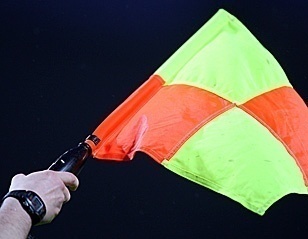 Mise à jour du fichier des arbitres.Désignation des arbitres pour les rencontres séniors et U20.Causerie hebdomadaire.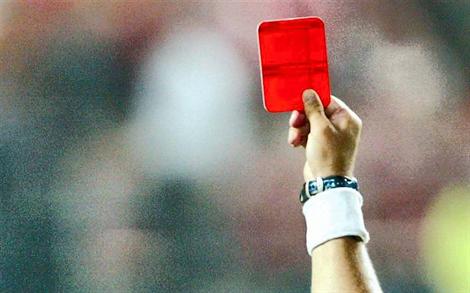 Etude de 19 affaires disciplinaires.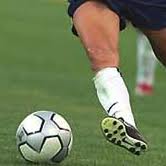 Constitution des groupes de jeunes U14.Etude de 02 affaires litigieuses.Programmation séniors et U20.Programmation en jeunes U16 et U18.Classements séniors « honneur » et « pré-honneur ».LIEUXRENCONTRESU 20SENIORSBEJAIA BENAL.JSIO / CRBA10 H12 H 30 OUED GHIRCRM / RCS11 H14 H 30BARBACHAARBB /CRBSET11 H14 H 30TAZMALTSRBT / CRAB11 H14 H 30 SIDI AICHSSSA / JSB11 H14 H 30OPOW ANNEXEAST /OSEK11 HOPOW ANNEXEGCB / CSPC13 HLIEUXRENCONTRESU 20SENIORSBEJAIA BENAL.NCB / USS9 HBEJAIA BENAL.NCB / USS11 HBEJAIA BENAL. AST / OSEK13 HBEJAIA BENAL.GCB / CSPC15 HLIEUXRENCONTRESU 20SENIORSAKBOU CML.WAF / BCEK11 H14 H 30 AIT RZINEUSAJ / OCA11 H14 H 30TAMRIDJETJST / JSCA11 H14 H 30FERAOUNOF / CRBAR11 H14 H 30LIEUXRENCONTRESU 20SENIORSMELBOUOM /NBT11 H14 HOUED GHIRASOG / JSBA13 H15 HLIEUXRENCONTRESU 16U 18TASKRIOUTNBT / USS10 H12 HMELBOUOM /CSAB10 H12 HCRB / USAS10 H12HLIEUXRENCONTRESU 16U 18OUED GHIRASOG / JSIO9 H 3011 H NCB / CRBSET10 H11 H 30AOKASCRBA / JST11 H13 HLIEUXRENCONTRESU 16U 18JSB / ARBBREPORTEES REPORTEES EL KSEUROSEK / JSBA10 H12 HOUED GHIRCRM / GCBREPORTEESREPORTEESLIEUXRENCONTRESU 16U 18BARBACHACRAB / BCEK10 H12 H AST / OF10 H12 HRENCONTRESSENIORSU 20CRM / OSEK00 – 0200 – 00SRBT / CRBA02 – 0001 – 00 ARBB / CRAB01 – 0100 – 01USS / CSPC01 – 00NCB / CRBSET02 – 0002 – 00 AST / JSB00 – 0105 – 01 SSSA / JSIO01 – 0001 – 00 GCB / RCS03 – 02 00 – 04 CLAS.CLUBSPTSJGNPBPBCDIF.Obs.01OS El Kseur93300110+1102SS Sidi Aich7321030+303SRB Tazmalt6320141+3--NC Béjaia6320142+2--US Soummam6320153+2--JS Ighil Ouazzoug6320121+1--CR Mellala6320143+1--JS Béjaia6320122-009 CRA Barbacha4311123-110CS Protection Civile3310263+3--RC Seddouk3310257-2--GC Béjaia3310237-4--CRB Souk El Tenine3310227-514CRB Aokas1301204-4--ARB Barbacha1301217-616AS Taassast0300304-4RENCONTRESSENIORSU 20JSCA / BCEK00 – 0001 – 00JST / OM01 – 0102 – 02 NBT / OF03 – 00 ( P )03 – 00 (P)JSBA / USAJ02 – 0206 – 00 CRBAR / ASOG01 - 0407 – 02 OCA / WAF00 – 02 02 – 01 CLAS.CLUBSPTSJGNPBPBCDIF.Obs.01AS Oued Ghir6220062+4--WA Felden 6220030+303JS Tamrijet 4211041+3--BC El Kseur4211031+205NB Taskriout3210142+2--CRB Ait R’Zine3210135-207JSC Awzelagen2202000+0--O Melbou2202011+009JSB Amizour1201123-1--US Aourir Jdida1201134-111OC Akfadou0200115-4--O Feraoun0200106-6GROUPE AGROUPE BGROUPE CGROUPE DGROUPE EMO BEJAIAJSM BEJAIAUSO AMIZOURA BEJAIAES BEJAIACR BEJAIAAWFS BEJAIAJS BEJAIAFC BEJAIACRB SE TENINEJS TAMRIDJETO MELBOUCSA BOUKHELIFAEF SAHELJSC AOKASJS DJERMOUNAWA TALA-HAMZACR MELLALAOS EL KSEURJS CHEMINIBC EL KSEURNRB SEMAOUNCRB AMIZOURJSB AMIZOURMC TIMEZRITRC SEDDOUKJS I. OUANTAROC AKFADOUWA FELDENES B. MAOUCHEIRB BOUHAMZAASEC AWZELAGENOC TASLENTUS AMALOUES BIZIOUJSA SOUK OUFELASRB TAZMALTOS TAZMALTCSP TAZMALTAS RODHAJS B.MELIKECHEUS B.MANSOURORB AKBOUFC ATH ABBASUS A.JDIDAN°CLUB COULEURS DECLAREES1CRA BARBACHABLEU – BLANC 2CRB SOUK EL TENINEROUGE – BLANC   3CRB AOKASBLEU – BLANC 4ARB BARBACHAROUGE – JAUNE  5GC BEJAIAROUGE – BLANC 6JS BEJAIABLEU – NOIR 7NC BEJAIANOIR – BLANC 8US SOUMMAMJAUNE – VERT 9JS IGHIL OUAZZOUGROUGE – NOIR 10CS PROTECTION CIVILEROUGE – BLANC 11AS TAASSASTBLEU – NOIR  12CR MELLALANOIR – BLANC 13OS EL KSEURBLEU – BLANC 14RC SEDDOUKVERT – NOIR 15SRB TAZMALTVERT – ROUGE 16SS SIDI AICHROUGE – BLANC N°CLUB COULEURS DECLAREES1CRB AIT RZINEVERT – BLANC  2BC EL KSEURVERT – BLANC 3US AOURIR JDIDAROUGE – BLEU 4JSC AWZELAGENJAUNE – NOIR 5O FERAOUNBLEU – BLANC 6AS OUED GHIRROUGE – BLANC 7WA FELDENBLEU – BLANC 8OC AKFADOUVERT – BLANC 9O MELBOUBLEU – BLANC 10NB TASKRIOUTBLEU – BLANC 11JS TAMRIDJETVERT – ROUGE 12JSB AMIZOURVERT – BLANC N°CLUB COULEURS DECLAREES1OS TAZMALTORANGE – NOIR2RSC AKHENAKBLEU – BLANC 3US AIT SMAILBLEU – BLANC 4AS IGHIL OUANTARROUGE – NOIR5IRB BOUHAMZAROUGE – BLANC6WRB OUZELLAGUENBLEU – BLANC7ES BENI MAOUCHEROUGE – NOIR8CSP TAZMALTROUGE – BLANC9US BENI-MANSOURBLEU – BLANC10EL FLAYE ACSBLEU – BLANC11NRB SEMAOUNVERT – BLANC 12CSA BOUKHELIFABLEU – ORANGE 13JS CHEMINIROUGE – BLANC14CR BEJAIAROUGE – BLEU 